LEGENDA DA UTILIZZARSI A SOLI FINI COMPILATIVI(NON inserire nella stampa le note esplicative né la relativa numerazione associata ai singoli campi dell’attestato)Indicare la denominazione del Centro regionale IFTS e del soggetto incaricato del percorso.Il livello di qualificazione come definito dal Quadro Nazionale delle Qualifiche di cui all’European Qualification Framework – EQF (Raccomandazione 2008/C 111/01 del 6/5/2008). Il livello 4 EQF corrisponde a:- Conoscenze: Conoscenza pratica e teorica in ampi contesti in un ambito di lavoro o di studio- Abilità: Gamma di abilità cognitive e pratiche necessarie a risolvere problemi specifici in un campo di lavoro o di studio- Competenze: Sapersi gestire autonomamente, nel quadro di istruzioni in un contesto di lavoro o di studio di solito prevedibili, ma soggetti a cambiamenti. Sorvegliare il lavoro di routine di altri, assumendo una certa responsabilità per la valutazione e il miglioramento di attività lavorative o di studio.Indicare il comune di nascita, la provincia e lo stato nel formato: Comune (Prov) - StatoDenominazione dell’area professionale di riferimento di cui all'Accordo in sede di Conferenza Unificata del 27 luglio 2011.Riportare le denominazioni di tutte le competenze tecnico-professionali e comuni nazionali di riferimento che esprimono la specifica fisionomia dello studente al termine del percorso. Utilizzare sempre le denominazioni delle competenze che rappresentano lo standard nazionale.Riportare nei riquadri le denominazioni dei risultati di apprendimento in termini di competenze e/o loro elementi (abilità minime/conoscenze essenziali) effettivamente acquisiti dallo studente, afferendosi sia all'ambito delle competenze comuni, sia a quello delle competenze tecnico-professionali. Non riportare, in quanto non pertinenti con l'oggetto dell'attestazione, gli elementi relativi alla progettazione formativa (articolazione in unità/moduli didattici o formativi; contenuti specifici; ecc.), alle discipline/insegnamenti o alla durata del percorso. Le abilità e le conoscenze devono sempre essere poste in connessione alla competenza di riferimento e riportate nei campi del relativo riquadro. Per tutte le acquisizioni, ai fini della loro leggibilità e trasferibilità, utilizzare solo le denominazioni di cui allo standard/ai risultati di apprendimento nazionale - o della sua/loro declinazione/articolazione regionale.Riportare solo le denominazioni delle competenze tecnico-professionali specifiche previste dal Profilo della Regione che sono aggiuntive o che rappresentano una coniugazione di quelle dello standard nazionale; riportare anche le competenze comuni che, a livello regionale, siano state ulteriormente specificate.Riportare nei riquadri le denominazioni dei risultati di apprendimento in termini di competenze e/o loro elementi (abilità minime/conoscenze essenziali) effettivamente acquisiti dallo studente, afferendosi sia all'ambito delle competenze comuni, sia a quello delle competenze tecnico-professionali. Non riportare, in quanto non pertinenti con l'oggetto dell'attestazione, gli elementi relativi alla progettazione formativa (articolazione in unità/moduli didattici o formativi; contenuti specifici; ecc.), alle discipline/insegnamenti o alla durata del percorso. Le abilità e le conoscenze devono sempre essere poste in connessione alla competenza di riferimento e riportate nei campi del relativo riquadro. Per tutte le acquisizioni, ai fini della loro leggibilità e trasferibilità, utilizzare solo le denominazioni di cui allo standard/ai risultati di apprendimento nazionale - o della sua/loro declinazione/articolazione regionale.Elenco di stage, tirocini, apprendistato, visite aziendali, impresa simulata, ecc. Riportare gli eventuali crediti formativi riconosciuti dalle Università coinvolte nel percorso formativo.Ulteriori elementi utili alla descrizione degli apprendimenti acquisiti, compresi patentini e/o attestazioni specifiche.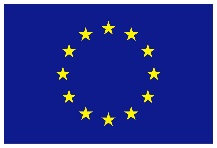 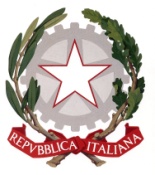 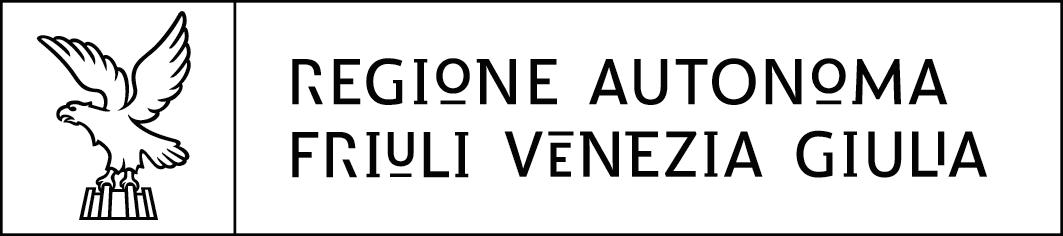 CERTIFICATO DI SPECIALIZZAZIONE TECNICA SUPERIOREConseguito al termine di un percorso diISTRUZIONE e formazione tecnica superioreai sensi dell'art. 10 del DPCM del 25/01/2008 e della Legge regionale 21 luglio 2017, n. 27. 
Approvato con Decreto n. _______ del _____________SPECIALIZZAZIONE TECNICA NAZIONALE DI RIFERIMENTODENOMINAZIONE DELLA SPECIALIZZAZIONE TECNICA SUPERIORE DELLA REGIONE IN DATAPRESSO (1)LIVELLO EQF (2)4CODICE REGIONALEDURATA IN ORE DEL PERCORSOCONFERITO ANATO/A A (3)ILRilasciato a ____________________ il _____________AREA PROFESSIONALE (3)REFERENZIAZIONI NAZIONALIA – STANDARD FORMATIVO NAZIONALE DI RIFERIMENTO (5)RISULTATI DI APPRENDIMENTO (6)B – PROFILO REGIONALE (7)RISULTATI DI APPRENDIMENTO (8)C - ESPERIENZE DI APPRENDIMENTO IN AMBITO LAVORATIVO DURANTE IL PERCORSO (9)D – MODALITÀ DI VALUTAZIONEIl possesso delle competenze sopra indicate è stato verificato da una Commissione esaminatrice esterna mediante valutazione prestazionale.E – CREDITI FORMATIVI (10)F – ANNOTAZIONI INTEGRATIVE (11)Firma del legale rappresentante o suo delegatoFirma del funzionario regionaleAttività economica (ISTAT ATECO/2007)Codice professioni (ISTAT CP/2011)Competenze Abilità Conoscenze Competenze tecnico-Abilità Conoscenze Tipo di esperienza (3)Durata in oreDenominazione del soggetto ospitanteSede/contesto di svolgimento